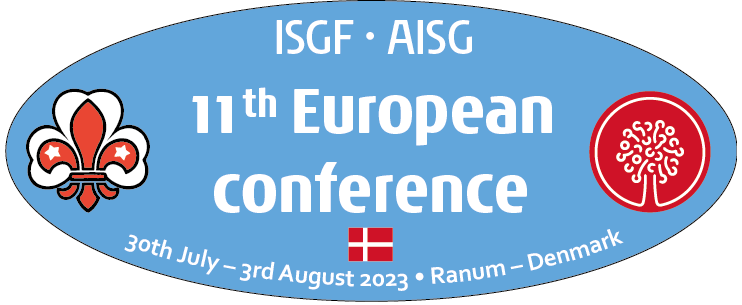 Document A Formulaire de demande pour recevoir la 12e Conférence Européenne - 2026Aux Amitiés nationales Scoutes et Guides (ANSG)Merci de compléter et de retourner avant le 1er mars 2023A pierre.decoene@telenet.beou par courier àPierre DecoeneKortrijksestraat 3198870 IzegemBelgium/BelgiqueNous sommes candidats pour recevoir la 12e Conférence Européenne en 2026 et nous présenterons notre demande et l’exposé lors de la Conférence européenne de 2023.Nom de l’ANSG .....................................................................................................................................................Pays .....................................................................................................................................................Nom de la ville et dates (ou saison dans l’année) .....................................................................................................................................................L’ANSG candidate fera en sorte d’aider les participants qui ont besoin d’un visa à l’obtenir.Signé par:............................................................................             .............................................................Secrétaire international                                                        Date